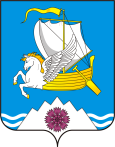 Заключение       О результатах публичных слушаний  от 27.04.2021 по рассмотрению проекта планировки территории совмещенного с проектом межевания территории для  проектирования и строительства объекта АО «Оренбургнефть»: 6510П «Строительство инфраструктуры для запуска скважин ГТМ 2020-2021гг. (РИТС-1) 3 этап строительства. Скважина № 255 Вахитовского месторождения», находящегося на территории  муниципального образования  Кубанский  сельсовет Переволоцкого района 1. Основание проведения публичных слушаний.Публичные слушания назначены постановлением администрации муниципального образования Переволоцкий район Оренбургской области от 31.03.2021 № 274-п «О проведении публичных слушаний по рассмотрению проекта планировки территории совмещенного с проектом межевания территории для проектирования и строительства объекта АО «Оренбургнефть»: 6510П «Строительство инфраструктуры для запуска скважин ГТМ 2020-2021гг. (РИТС-1) 3 этап строительства. Скважина № 255 Вахитовского месторождения», находящегося на территории  муниципального образования  Кубанский  сельсовет Переволоцкого района           2.Место, дата и время проведения публичных слушаний:2.1 Оренбургская область, Переволоцкий район, с. Кубанка, ул. Клубниковская 1а,пом 1, здание администрации Кубанского сельского совета, 27 апреля  2021 года, в 10-00 часов местного времени.          Количество участников публичных слушаний: 5 человек.Председательствующий на публичных слушаниях-Шопин Алексей Владимирович-глава администрации Кубанский  сельсовет.3.Инициатор проведения публичных слушаний: АО «Оренбургнефть».4.Организатор публичных слушаний: Администрация Переволоцкого района Оренбургской области.Представитель организатора публичных слушаний:Бурлакова Алевтина Николаевна-ведущий инженер КУ «Отдел ОДМСОУ» администрации Переволоцкого района Оренбургской области. Вывод:  1.Публичные слушания считать состоявшимися.По результатам публичных слушаний подготовить проект постановления администрации района об утверждении документации проекта планировки территории совмещенного с проектом межевания территории по объекту: АО «Оренбургнефть»: 6510П «Строительство инфраструктуры для запуска скважин ГТМ 2020-2021гг. (РИТС-1) 3 этап строительства. Скважина № 255 Вахитовского месторождения», находящегося на территории  муниципального образования  Кубанский  сельсовет Переволоцкого района        2. Настоящее заключение подлежит официальному опубликованию в печатном издании газеты «Светлый путь» и размещению на официальном сайте Администрации  Переволоцкого района района www.perevolock.ru в разделе «Градостроительство-публичные слушания и общественные обсуждения-2021»  и на сайте  Кубанскийй  сельсовет admkubanka.ru.Начальник отдела по архитектуре,капитальному строительству иинвестициям                                                                                   И.В. ЧерниковаАДМИНИСТРАЦИЯПЕРЕВОЛОЦКОГО РАЙОНА ОРЕНБУРГСКОЙ ОБЛАСТИЛенинская ул.76, п. Переволоцкий, 461263Телефон (8-35338) 32-2-86, 32-2-79факс (8-35338) 32-2-81e-mail :pr@ mail.orb.ru от 14.05.2021 № 01-13/1428ООО «СамараНИПИнефть»  Начальнику управленияземлеустроительных работКлименко Д.В.